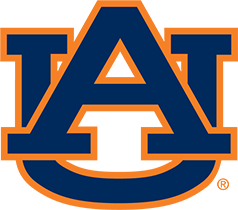 New Hire Authorization FormAdministrative/Professional and Staff EmployeesBanner ID:      			Name:      Home Organization:      		Home Department:      Check Dist:      			District/Division:      		Location ID:      Hire Date:      Position Number:      		Suffix:      Title:      				FTE:      Monthly Paid:			Annual Salary:      Biweekly Paid:			Hourly Rate:      Supervisor Banner ID:      		Supervisor’s Name:      HR Liaison Name:      Comments:      Date Prepared:      			Prepared By:      			Phone:      Notify EPAF Approval GID:      Instructions: Complete and include with new hire paperwork prior to sending to AU Human Resources